ПРОДАЖА, ОБМЕН И ВЫКУП БАЛЛОНОВ ДЛЯ БЫТОВОГО ГАЗА В МАГАЗИНАХ ПРИ ЗАПРАВКЕ ALEXELAAS Alexela продает/принимает только те баллоны, которые соответствуют предъявляемым Alexela условиям и требованиям к качеству.На заправках AS Alexela продаются и обмениваются следующие баллоны:Газовые баллоны для гриля С клапаном “Click On” заполнены газом с более высоким содержанием пропана, подходят для использования на улице, чтобы Вы могли наслаждаться грилем и при -10°C.Количество: 5 кгПолная высота: 38,5 смДиаметр: 30 смВес баллона: 3,4 кгБрутто-вес товара: 8,4 кгРекомендуемая цена на баллон (с НСО): 75 евроРекомендуемая цена на газ (с НСО): 16 евро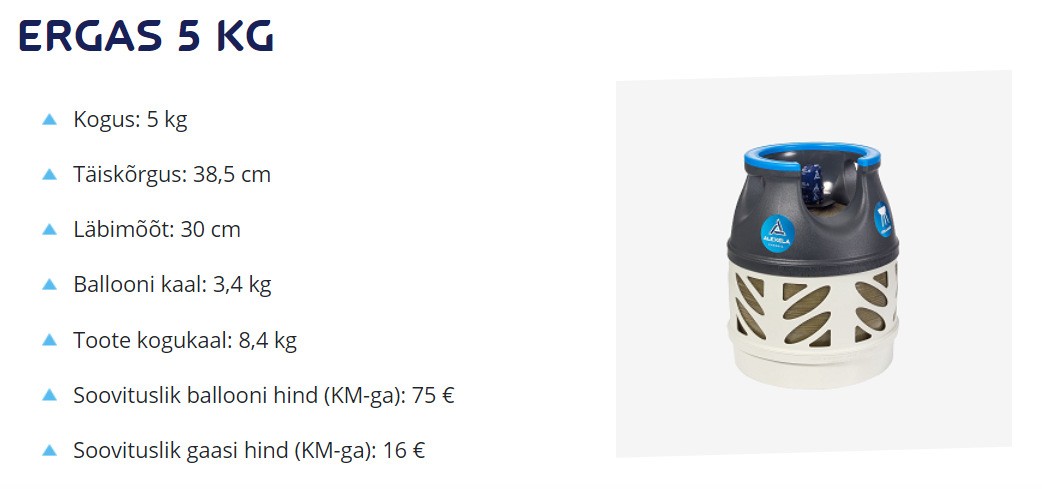 Количество: 10 кгПолная высота: 56 смДиаметр: 30 смВес баллона: 7 кгБрутто-вес товара: 17 кгРекомендуемая цена на баллон (с НСО): 85 евроРекомендуемая цена на газ (с НСО): 26 евро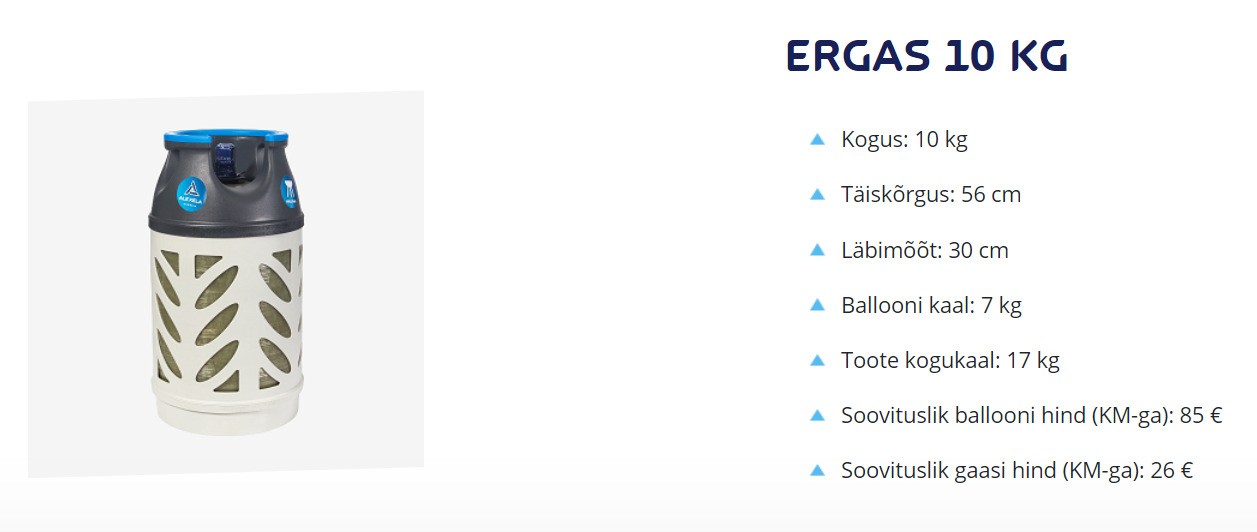 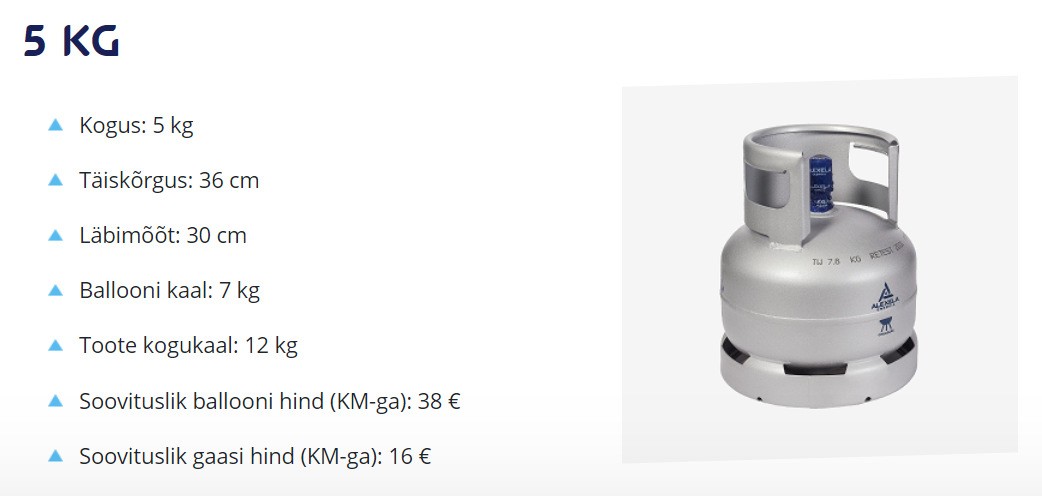 Количество: 5 кгПолная высота: 36 смДиаметр: 30 смВес баллона: 7 кгБрутто-вес товара: 12 кгРекомендуемая цена на баллон (с НСО): 35 евроРекомендуемая цена на газ (с НСО): 16 евро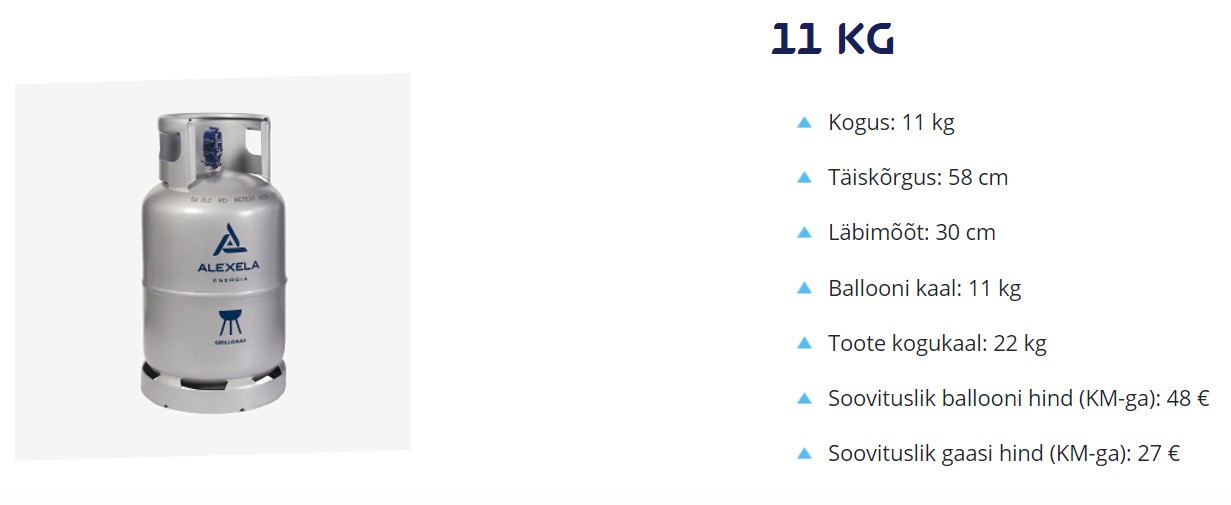 Количество: 11 кгПолная высота: 58 смДиаметр: 30 смВес баллона: 11 кгБрутто-вес товара: 22 кгРекомендуемая цена на баллон (с НСО): 48 евроРекомендуемая цена на газ (с НСО): 27 евроБытовые баллоны с угловым вентилем, заполнены более безопасной смесью, подходят для использования во внутренних помещениях, где температура выше +10°C.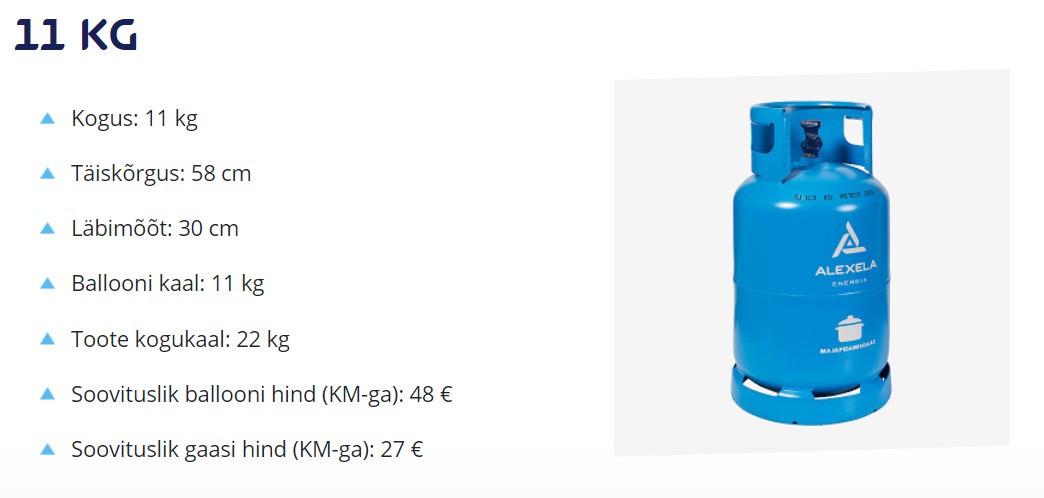 Количество: 11 кгПолная высота58 смДиаметр: 30 смВес баллона: 11 кгБрутто-вес товара: 22 кгРекомендуемая цена на баллон (с НСО): 48 евроРекомендуемая цена на газ (с НСО): 27 евро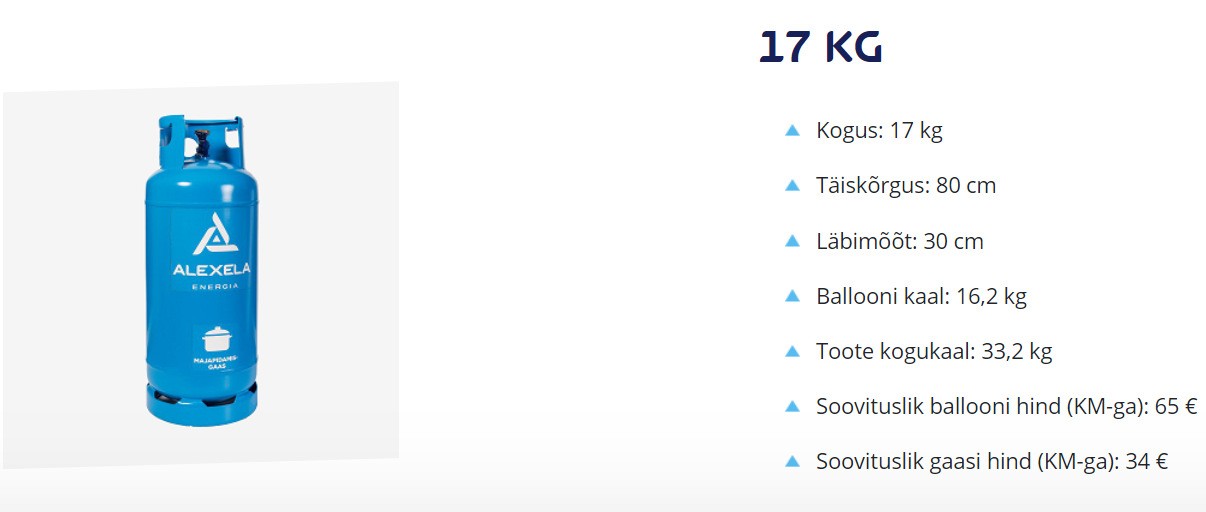 Количество: 17 кгПолная высота: 80 смДиаметр: 30 смВес баллона: 16,2 кгБрутто-вес товара: 33,2 кгРекомендуемая цена на баллон (с НСО): 65 евроРекомендуемая цена на газ (с НСО): 34 евроГазовый баллон должен быть снабжен этикеткой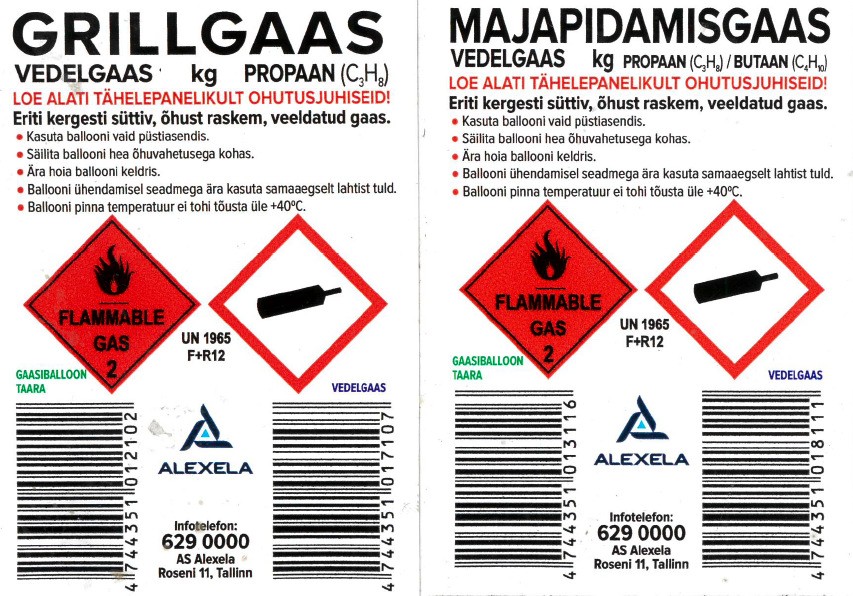 На магазинах при заправках Alexela AS продаются также редукторы и шланги, которые предназначены для использования при температурах от +50°C до -20°C.Регулятор/редуктор фитинга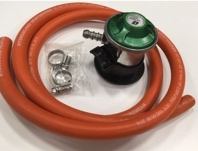 Регулятор давления/редуктор с манометром и фитингом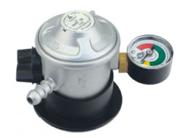 При использовании регулятора (редуктора) для гриль-газа действуйте следующим образом (см. рисунок ниже):	Закрыть регулятор - для этого повернуть рычаг над регулятором в положение OFF	Взяться двумя руками за регулятор, приподнимая блокирующее кольцо, установить регулятор на вентиль баллона	Освободить блокирующее кольцо, прижимая регулятор к баллону, сильно зажать блокирующее кольцо в нижнее положение.	Чтобы проверить соединение, поднять баллон за регулятор. Если регулятор отвалился от баллона, подключить заново.	Чтобы перевести регулятор в рабочее положение, переместить рычаг над регулятором в положение ON (т.е. в том же направлении, в котором находится шланг для подключения к устройству).	После использования всегда устанавливать рычаг в положение OFF	Чтобы снять регулятор с баллона, повернуть рычаг в положение OFF, затем поднять блокирующее кольцо и снять регулятор с вентиля баллона	При подключении шланга для сжиженного газа с давлением надеть шланг на наконечник регулятора и закрепить его хомутом.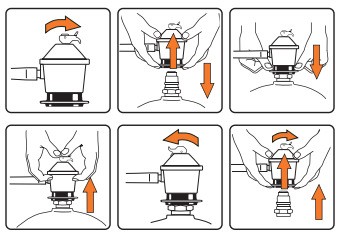 При работе с регулятором (редуктором) для смешанного газа действуйте следующим образом:	При использовании баллонного газа убедиться в исправности устройства.	Перед установкой регулятора убедиться, что прокладка между регулятором и угловым вентилем в порядке (если нужно менять прокладку, новую прокладку Вы найдете под защитной пробкой баллона Alexela).	На баллон с угловым вентилем установить регулятор, прикручивая крепежную гайку против часовой стрелки к вентилю.	Открыть вентиль баллона и проверить герметичность мест соединения мыльной пеной.Требования, предъявляемые к возврату/обмену баллонов:•	На баллоне должна быть Pii-маркировка. На пластиковых баллонах, как правило, оттиск маркировки есть на горлышке/ручке баллона, на металлическом баллоне - на ручке или вокруг вентиля.•	Баллоны должны быть целые без механических повреждений.•	Баллоны не должны быть оплавлены или иметь следов горения.•	Краска на баллонах не должна быть повреждена.•	На баллоне должен иметься вентиль•	На баллоне не должна быть нанесена маркировка за пределами Эстонии.•	Баллоны не могут иметь внешний вид, форму, размер и высоту, отличные от приведенных на картинке.•	Цвет баллона может быть таким же, но если прочие условия (форма, размер, маркировка Piiбаллона) соответствуют требованиям, баллон подлежит замене.•	Замена баллонов производится только и всегда на баллоны такого же объема, за исключением замены баллонов на другой объем или тип.o	Баллоны можно обменивать на баллоны большего или меньшего объема (например:11 кг вместо 5 кг или наоборот).o	металлический баллон для гриля обменять на композитный баллон (например: 11 кг металлический баллон для гриля обменять на 10 кг композитный баллон или наоборот).o	Обмен можно производить только с баллонами Alexela (Reola Gaas).o	Возвращаемый баллон должен соответствовать требованиям, предъявляемым к возврату/обмену Баллона в пункте.•	Мы выкупаем и пустые баллоны, т.е. тару, если она Вам больше не нужна и Вы не хотите менять ее на другой объем, по цене, вполовину меньше от прейскурантной цены на баллон.o	Обмен можно производить только с баллонами Alexela (Reola Gaas).o	За выкупаемый баллон можно получить половину (50%) стоимости баллона.o	Возвращаемый баллон должен соответствовать требованиям, предъявляемым к возврату/обмену Баллона в пункте.•	Alexela принимает бесплатно старые баллоны из-под пропана, смеси пропана/бутана (в т.ч. непригодные к использованию, не соответствующие требованиям, поломанные, принадлежащие конкурентам, советские красные баллоны), если отсутствует возможность отвезти их куда-либо на скупку, но только при условии, что в соответствующем шкафу для баллонов в магазине при заправке есть место для их хранения до вывоза.•	Alexela не принимает баллоны из-под технических газов (например, ацетилен, кислород, азот и пр.)Требования безопасности, предъявляемые к баллону:•	На заправках AS Alexela строго запрещено заправлять баллоны и резервуары.•	Баллоны нужно хранить в вертикальном положении, потому что из баллона, лежащего на боку, газ может подтекать, а при переходе в газообразное состояние сжиженный газ представляет собой серьезную угрозу.•	Баллон со сжиженным газом нужно хранить в месте, где температура не превышает +40 градусов.•	Запрещено ремонтировать баллон или его вентиль, искать с огнем утечку газа, оставлять протекающий баллон во внутреннем помещении.•	При транспортировке убедитесь, что вентиль и пробка баллоны закрыты, что баллон всегда находится в вертикальном положении и зафиксирован, чтобы предотвратить его скатывание.•	Обслуживание и ремонт газового оборудования может осуществлять специалист лицензированного предприятия, занимающийся газовыми работами.Невыполнение данных инструкций может повлечь за собой ущерб для людей и имущества (опасность отравления, взрыва, холодного горения).Требования безопасности при использовании баллона:Чтобы зажечь пламя, откройте вентиль баллона. Если в газовом устройстве (гриль, плита, нагреватель и пр.) нет встроенной системы зажигания, подожгите горелку спичкой или специальной зажигалкой.Чтобы погасить пламя, сначала закройте кран газового оборудования. Если Вы не пользуетесь газовым оборудованием долгое время,лучше закрыть и вентиль баллона, если вентиль закрыт, то пламя в газовом оборудовании должно погаснуть, если пламя не гаснет, сразу закройте кран газовогооборудования и вызовите специалиста лицензированного предприятия, осуществляющего газовые работы.Обслуживание клиентов:Мы работаем: пн-пт 08:30-17:00Контакты +372 629 0000; alexela@alexela.ee; Roseni 11, 10111 TallinnAS Alexela;	Рег. № 10015238;	KMKR nr. EE100281017